U7C-M112-15-840-020S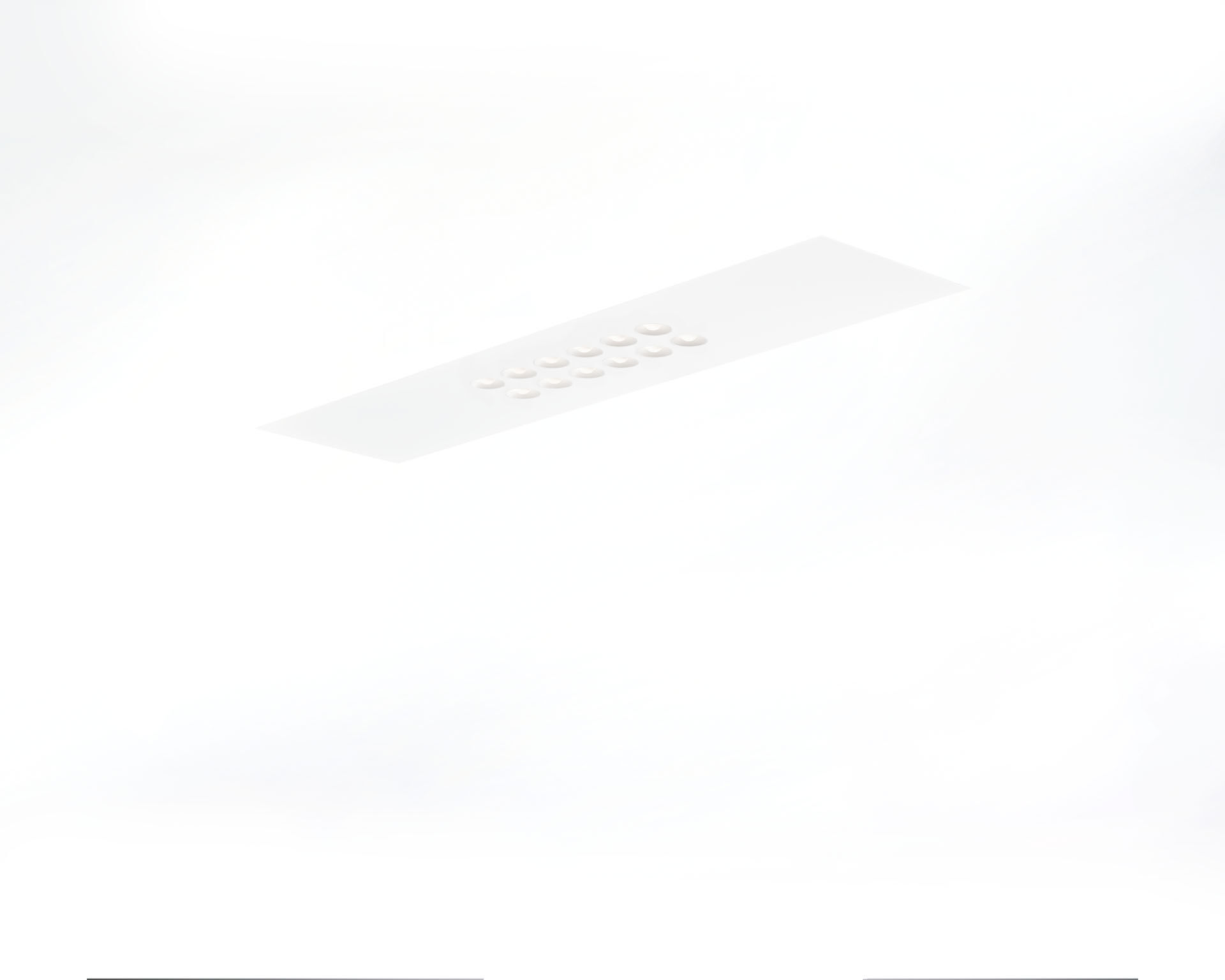 Inbouwarmatuur met LED+LENS-optiek.LED+LENS™ optiek, polycarbonaat (PC) lens en cup, middelbreedstralend lichtverdeling.De lenzen liggen verzonken in ronde kuipjes.Afmetingen: 1196 mm x 296 mm x 50 mm.M300, installatie door opleg in T-profiel systeemplafond gemoduleerd op 1200 x 300 mm.LED+LENS™, een combinatie van hoogvermogenleds en individuele lenzen met een gepatenteerde oppervlaktestructuur voor een optimale lichtbeleving. De lenzen liggen verzonken in ronde kuipjes voor een comfortabele lichtervaring.Lichtstroom: 1950 lm, Specifieke lichtstroom: 144 lm/W.Opgenomen vermogen: 13.5 W, niet-dimbaar.Frequentie: 50-60Hz AC/DC.Spanning: 220-240V.Isolatieklasse: klasse I.Led met superieure behoudfactor; na 50.000 branduren behoudt de armatuur 99% van zijn initiële lichtstroom (Tq = 25°C).Gecorreleerde kleurtemperatuur: 4000 K, Kleurweergave ra: 80.Standard deviation color matching: 3 SDCM.LED+LENS™ voor niet-verblindende lichtverdeling met UGR <= 16 en luminanties @ 65° 1500 Cd/m² cd/m² conform norm EN 12464-1 voor zeer hoge visuele eisen, bv. kwaliteitscontroles, precisiewerk.Fotobiologische veiligheid IEC/TR 62778: RG1.Gelakt plaatstaal behuizing, RAL9003 - signaalwit (structuurlak).IP-graad: IP20.Gloeidraadtest: 850°C.5 jaar garantie op armatuur en driver.Certificeringen: CE, ENEC.Armatuur met halogeenvrije leads.De armatuur is ontwikkeld en geproduceerd volgens standaard EN 60598-1 in een bedrijf dat ISO 9001 en ISO 14001 gecertificeerd is.